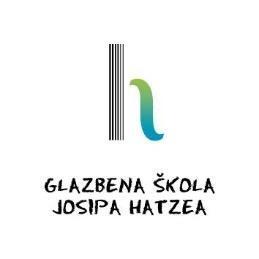 Izmjene i dopune kalendara i plana rada svih tijela GŠ Josipa Hatzea2020/21siječanj 2021veljača 2021ožujak 2021travanj 2021svibanj 2021lipanj 2021srpanj 2021kolovoz 2021rujan 2021Izmjene i dopune Godišnjeg plana i programa škole usvojen je na sjednici Školskog odbora, na prijedlog Ravnateljice.TJEDAN – APetak,01.01.Nova godinaTJEDAN – BTJEDAN – BTJEDAN – BTJEDAN – BSrijeda,06.01.Sveta tri kraljaČetvrtak,07.01.Opatija – Centar izvrsnosti HDGPP 07. -09.01. mijenja se 11.-13.01.21. onlineTJEDAN – ATJEDAN – ATJEDAN – ATJEDAN – APonedjeljak,11.01.Početak nastave – II. POLUGODIŠTE - mijenja se na 18.01.21.Petak,15.01.Zimska piano škola – M. Chernyavska, R. Dalibaltayan – drugi modul,  Đ. Stanetti- Koncerti u sklopu Zimske školeSubota,16.01.Audicija za 59. hrvatsko natjecanje učenika i studenata/odgađa se (preporuka 17-20.02.)XVII. TJEDAN – BXVII. TJEDAN – BXVII. TJEDAN – BXVII. TJEDAN – BPonedjeljak,18.01.Početak nastave – II. POLUGODIŠTE/Ponedjeljak,18.01.Zadnji rok za prijavu na 59. hrvatsko natjecanje učenika i studenata/pomiče se na 22.02.2021.Ponedjeljak,18.01.Predaja završnog rada na protokol- zimski rokSrijeda,20.01.Srijedom u Glazbenoj, ciklus koncerata  Subota 23.01.Koncert gudača srednje školeXVIII. TJEDAN – AXVIII. TJEDAN – AXVIII. TJEDAN – AXVIII. TJEDAN – ASrijeda,27.01.Srijedom u Glazbenoj, ciklus koncerataČetvrtak,28.01.Seminar gitaraPetak,29.01.Seminar gitara (koncert)Petak,29.01.Natjecanje iz hrvatskoga jezika – školska razina natjecanja (rok za prijavu)Subota,30.01.ŽSV GITARASubota,30.01.Kolokvij gudači SplitXIX. TJEDAN – BXIX. TJEDAN – BXIX. TJEDAN – BXIX. TJEDAN – BPonedjeljak,01.02.Početak provedbe obrane završnog rada - zimski  rokSubota,06.02.Kolokvij gudači Trogir KaštelaSubota,06.02.Seminar za saksofoniste, SV drveni puhači, Gordan Tudor, prof.XX. TJEDAN – AXX. TJEDAN – AXX. TJEDAN – AXX. TJEDAN – APonedjeljak,08.02.Gudači  seminarUtorak,09.02.Natjecanje iz hrvatskoga jezika (školska razina; podložno promjenama ovisno o epidemiološkoj situaciji)Srijeda,10.02.Srijedom u Glazbenoj, ciklus koncerata Subota,13.02.59. Regionalno natjecanje 13. – 21. 02. 2021./izmjena na 20.-28.03.21./XXI. TJEDAN – BXXI. TJEDAN – BXXI. TJEDAN – BXXI. TJEDAN – BPonedjeljak,15.02.DO Brač - koncert pod maskama (Supetar)Ponedjeljak,15.02.DO Kaštela - koncert pod maskamaSrijeda,17. 02.Audicija za 59. hrvatsko natjecanje učenika i studenataSrijeda,17. 02.Srijedom u Glazbenoj, ciklus koncerataSrijeda,17. 02.Sastanak Vijeća razrednika, pročelnika i voditeljaPetak,19.02.Natjecanje mladih glazbenika Sonus op. 6; Križevci (krajnji rok za prijave)XXII. TJEDAN – AXXII. TJEDAN – AXXII. TJEDAN – AXXII. TJEDAN – APonedjeljak,22.02.Početak drugog dijela zimskih praznika za učenika 22.-26.Ponedjeljak,22.02.Zadnji rok za prijavu na 59. hrvatsko natjecanje učenika i studenataUtorak,23.02.Početak prijave za natjecanje Daleki akordi –otkazanoPetak,26.02.RAGO - 13th international competition 2021. GitaraXXIII. TJEDAN – BXXIII. TJEDAN – BXXIII. TJEDAN – BXXIII. TJEDAN – BPonedjeljak,01.03.Početak nastave nakon drugog dijela zimskog odmora za učenikeSrijeda,03.03.Srijedom u Glazbenoj, ciklus koncerataPetak05.03.Seminar cellaSubota,06.03.Seminar za saksofoniste, Tomislav Žužak, prof.XXIV. TJEDAN – AXXIV. TJEDAN – AXXIV. TJEDAN – AXXIV. TJEDAN – ASrijeda,10.03.Koncert klavirista povodom Dana školeSrijeda,10.03.Natjecanje iz hrvatskoga jezika-županijska razina (podložno promjenama ovisno o epidemiološkoj situaciji)Četvrtak,11.03.Seminar za pjevače, Nikola KitanovskiSubota,13.03.Audicija za Svečani koncert povodom Dana škole i večer FrankofonijeSubota,13.03.Natjecanje mladih glazbenika Sonus op. 6; Križevci(13.-21. ožujka)XXV. TJEDAN – BXXV. TJEDAN – BXXV. TJEDAN – BXXV. TJEDAN – BPonedjeljak,15.03.Tjedan Frankofonije, Muzej grada SplitaSrijeda,17.03.Guitar Art Festival 2021 - BeogradSrijeda,17.03.Koncert učenika klavira 1. osnovnePetak,19.03.Dan škole Foyer- HNKSubota,20.03.59. Regionalno natjecanje 20.-28.03.Subota,20.03.Audicije za Daleke akordeSubota,20.03.Poreč Fest- međunarodno gitarističko natjecanjeSubota,20.03.Požeški plesokaz, Požega (ožujak)XXVI. TJEDAN – AXXVI. TJEDAN – AXXVI. TJEDAN – AXXVI. TJEDAN – APonedjeljak,22.03.59. Državno natjecanje 22. – 29. 03. 2021.Ponedjeljak,22.03.Seminar za učenike čembala Iva Konjevod, prof.Srijeda,24.03.Srijedom u Glazbenoj, ciklus koncerata Petak,26.03.Završetak prijave za natjecanje Daleki akordiPetak,26.03.Seminar za učenike solo pjevanjaSubota,27.03.Seminar za saksofoniste, Tomislav Žužak, prof.XXVII. TJEDAN – BXXVII. TJEDAN – BXXVII. TJEDAN – BXXVII. TJEDAN – BPonedjeljak,29.03.Vijeće ravnatelja umjetničkih škola/ ZagrebSrijeda,31.03.Sastanak Vijeća razrednika, pročelnika i voditeljaSrijeda,31.03.Srijedom u Glazbenoj, ciklus koncerataSrijeda,31.03.4. Sjednica nastavničkog vijećaČetvrtak,01.04.Rok za prijavu obrane završnog rada- ljetni rokPetak,02.04.Početak proljetnog odmora za učenikeNedjelja,04.04.Uskrs TJEDAN - A TJEDAN - A TJEDAN - A TJEDAN - APonedjeljak,05.04.Uskrsni ponedjeljakUtorak,06.04.Škola saksofona u Jaski, Jastrebarsko, travanj 2021.Petak,09.04.Međunarodno natjecanje za puhače, ACI BONACCORSI (Catania) SICILY - ITALYSubota10.04.Seminar klasičnog baleta (travanj)XXVIII. TJEDAN  – BXXVIII. TJEDAN  – BXXVIII. TJEDAN  – BXXVIII. TJEDAN  – BPonedjeljak,12.04.Početak nastave nakon proljetnih praznikaPonedjeljak,12.04.Početak oglašavanja prijemnog ispita za prvi osnovneUtorak,13.04.Međunarodno natjecanje za solo pjevače Iuventus canti, SlovačkaSrijeda,14.04.Koncert gudačaČetvrtak,15.04.ZGFPetak,16.04.Seminar za klarinetiste, Jože Kotar, prof.Subota17.04.ŽSV Gitara (ZGF)XXIX. TJEDAN – AXXIX. TJEDAN – AXXIX. TJEDAN – AXXIX. TJEDAN – APonedjeljak,19.04. Međunarodno natjecanje FRANCESCO CARDAROPOLI, Brocigliano, ItalijaPonedjeljak,19.04.Početak online prijava za 1. osnovnePonedjeljak,19.04.Seminar za flautiste, Jan Ostry, travanjUtorak,20.04.123. Plenum HDGPP-a 20. –21. 04. KarlovacSrijeda,21.04.Srijedom u Glazbenoj, ciklus koncerata Srijeda,21.04.59. Državno natjecanje 21. – 25. 04. 2021.Subota,24.04.25. natjecanje Daleki akordi 24. 04. – 28. 04. –otkazanoXXX. TJEDAN – BXXX. TJEDAN – BXXX. TJEDAN – BXXX. TJEDAN – BPonedjeljak,26.04.Nenastavni dani u Splitu i Kaštelima  26.-28.Srijeda28.04.123. Plenum HDGPP-a 28. –29. 04. KarlovacSubota,,01.05.Praznik radaXXXI. TJEDAN – AXXXI. TJEDAN – AXXXI. TJEDAN – AXXXI. TJEDAN – APonedjeljak,03.05.Rok za prijavu predmetnih i razrednog ispita- završni razredPonedjeljak,03.05.StringFest , natjecanje gudača Sremska MitrovicaPonedjeljak,03.05.Natjecanje iz hrvatskoga jezika- državna razina natjecanja (od 3.5.2021. do 5.5.2021.; podložno promjenama ovisno o epidemiološkoj situaciji)Utorak,04.05.Zadnji dan prijave prijemnog za prvi osnovne (online)Utorak,04.05.Početak provedbe prijemnih ispita za I. osnovne  05. – 30. 05.Srijeda,05.05.Srijedom u Glazbenoj, ciklus koncerataSrijeda,05.05.Početak provedbe godišnjih, predmetnih i razrednog ispita za učenike  završnog razredaPetak,07.05.Blagdan svetog Dujma neradni danSubota08.05.Smotra saksofona, Valpovo (svibanj)Subota08.05.Treps susreti plesnih grupa, Zagreb (svibanj)Subota08.05.Kulturno - umjetničke igre mladih, Split (svibanj)Subota08.05.Plesna revija Dani Silvije Hercigonje, Zagreb (svibanj)XXXII. TJEDAN – BXXXII. TJEDAN – BXXXII. TJEDAN – BXXXII. TJEDAN – BSrijeda,12.05.Srijedom u Glazbenoj, ciklus koncerataPetak,14.05.Zadnji rok za prijavu predmetnih i razrednog ispitaPetak,14.05.14. – 16.05. treći modul R. DalibaltayanSubota,15.05.Gorizia Guitar Competition 2021.XXXIII. TJEDAN – AXXXIII. TJEDAN – AXXXIII. TJEDAN – AXXXIII. TJEDAN – ASrijeda,19.05.Srijedom u Glazbenoj, ciklus koncerata Petak,21.05.Filharmonija budućnostiSubota,22.05.Split Sax Weekend, svibanjXXXIV. TJEDAN – BXXXIV. TJEDAN – BXXXIV. TJEDAN – BXXXIV. TJEDAN – BUtorak,25.05.Zadnji dan nastave za završni razredSrijeda,26.05.Srijedom u Glazbenoj, ciklus koncerataSrijeda,26.05.Sjednica Razrednog vijeća IV srednjeČetvrtak, 27.05.Početak provedbe dopunskog rada za učenike završnog razredaNedjelja,30.05.Dan državnostiXXXV. TJEDAN – AXXXV. TJEDAN – AXXXV. TJEDAN – AXXXV. TJEDAN – APonedjeljak,31.05.Srijeda,02.06.Početak provedbe godišnjih, predmetnih i razrednih  ispita – TOSrijeda,02.06.Srijedom u Glazbenoj, ciklus koncerata Četvrtak, 03.06.TijelovoPetak,04.06.Državna matura- Engleski jezikXXXVI. TJEDAN - BXXXVI. TJEDAN - BXXXVI. TJEDAN - BXXXVI. TJEDAN - BPonedjeljak,07.06.Zadnji dan prijave molbi za polaganje ispita prema osobnim potrebamaPonedjeljak,07.06.Početak provedbe godišnjih, predmetnih i razrednih  ispita – instrumentalistiUtorak,08.06.Rezultati prijemnih ispita za prvi osnovneSrijeda,09.06.Zadnji dan predaje na protokol pismenog rada završnog ispita – strukaSrijeda,09.06.Zadnji dan prijave obrane završnoga ispita- ljetni rokSrijeda,09.06.Početak provedbe obrane završnog rada - instrumentalistiČetvrtak,10.06.Obrana završnog rada – teorijski odjelPetak, 11.06.DO Brač - završni koncert (Bol)DO Kaštela - završni koncertSubota,12.06.Omiš Guitar Fest 2021Subota,12.06.Završni koncert odjela za klasični balet, Gradsko kazalište lutaka, SplitXXXVII. TJEDAN - AXXXVII. TJEDAN - AXXXVII. TJEDAN - AXXXVII. TJEDAN - AČetvrtak,17.06.Državna matura- Glazbena umjetnostPetak,18.06.Zadnji dan nastavePonedjeljak,21.06.Državna matura- MatematikaPonedjeljak,21.06.Ispiti prema osobnim potrebamaUtorak,22.06.Dan antifašističke borbeSrijeda,23.06.4. sjednica Nastavničkog vijeća Split i DOSrijeda,23.06.Sastanak Vijeća razrednika, pročelnika i voditeljaČetvrtak,24.06.Državna matura- Hrvatski jezik- testČetvrtak,24.06.Početak provedbe dopunskog radaPetak,25.06.Državna matura- Hrvatski jezik- esejSrijeda,30.06.Zadnji rok za prijavu molbi za polaganje ispita prema osobnim potrebama  – jesenski rokČetvrtak,01.07.Objava rasporeda provjere znanja nakon dopunskog rada (od 14 h)Petak,02.07.Provjera znanja nakon dopunskog rada Petak,02.07.Rok za prijavu obrane i protokoliranja završnog rada - jesenski rokSrijeda, 07.07.5. sjednica Nastavničkog vijeća Split i DOSrijeda, 07.07.Podjela svjedodžbi učenicima završnog razredaČetvrtak,08.07.Upisi u viši razredPonedjeljak,12.07.Utorak,13.07.Objava rezultata ispita Državna matureČetvrtak,15.07.Rok za prigovoreUtorak,20.07.Konačna objava rezultataUtorak,20.07.Prijave ispita Državne mature za jesenski rok (rok prijave do 31.07.)Četvrtak,22.07.Podjela svjedodžbi ispita Državne maturePetak,20.08.Zadnji dan prijave popravnih ispita – jesenski rokPonedjeljak,23.08.Popravni i ispiti prema osobnim potrebama- jesenski rokPonedjeljak,23.08.Početak obrane završnog rada- jesenski rokPonedjeljak,23.08.6. sjednica Nastavničkog vijećaPonedjeljak,23.08.Državna matura - Engleski jezikUtorak,24.08.Sastanak vijeća pročelnika  u 12.00hUtorak,24.08.Podjela svjedodžbi i upisiSrijeda,25.08.Početak prijave u aplikaciju za odabir instrumenta – prvi osnovne (12.00h)Petak,27.08.Zatvaranje aplikacije za odabir instrumenta – prvi osnovne (12.00h)Utorak,31.08.Zadnji dan školske godine 2020/21. Upisi u prvi osnovneUtorak,31.08.Državna matura – Glazbena umjetnostUtorak,            01.09.Državna matura – Hrvatski jezik (esej)Srijeda,09.09.Objava rezultataPetak,11.09.Rok za prigovoreUtorak,15.09.Konačna objava rezultata ispita DMČetvrtak,17.09.Podjela svjedodžbi KLASA:Ravnateljica:	Predsjednica Š.O.: URBROJ:U SplituU SplituVesna Alebić, prof. Mirjana Ćutuk, prof.